Задание к выполнению СРС – 2  1.  Составить  в  общем  виде  систему  уравнений  по  законам  Кирхгофа  в  комплексной  и дифференциальной форме. 2.  Определить токи  в  ветвях и падение  напряжения  на элементах цепи.  Записать  мгновенные значения всех токов. Проверить баланс мощностей. 3.  Рассчитать напряжения между узлами в и с и построить график зависимости υbc=f(ω,t). 4.  Построить  векторную  диаграмму  токов,  совмещенную  с  топографической  диаграммой напряжений. 5.  Определить показание ваттметра. 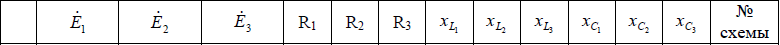 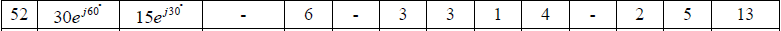 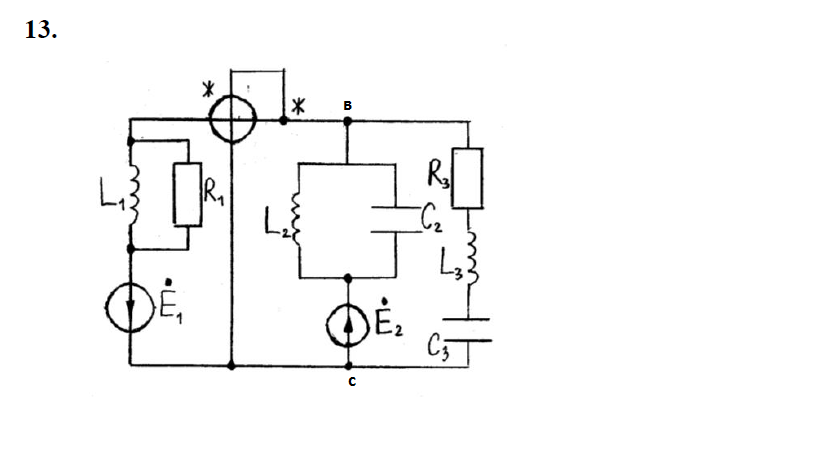 